Publicado en  el 01/09/2016 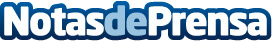 El Museo de Prehistoria y Arqueología de Cantabria dedicará septiembre a la cabaña cántabraOrganizado por la Consejería de Cultura de Cantabria, el ciclo 'La pieza del mes' aterriza este septiembre junto a la construcción de la cabaña cántabraDatos de contacto:Nota de prensa publicada en: https://www.notasdeprensa.es/el-museo-de-prehistoria-y-arqueologia-de_1 Categorias: Artes Visuales Cantabria http://www.notasdeprensa.es